ПРИГЛАШАЕТНА ГОСУДАРСТВЕННУЮ ГРАЖДАНСКУЮ СЛУЖБУграждан РФ, имеющих высшее профессиональное образование по одной из следующих укрупненных групп специальностей и направлений подготовки:инженерное дело, технологии и технические науки(в т.ч. информационная безопасность, электроника, радиотехника и системы связи);науки об обществе (в т.ч. экономика и управление, юриспруденция и журналистика);гуманитарные науки (в т.ч. филология, лингвистика и документоведение).По всем вопросам, связанным с прохождением государственной гражданской службы в Управлении Роскомнадзора по СЗФО, просим Вас обращаться по тел. 
(812) 570-64-24 или e-mail rsockanc78@rkn.gov.ru.С подробной информацией об Управлении Роскомнадзора по СЗФО и условиях прохождения государственной гражданской службы Вы также можете ознакомиться на сайте http://78.rkn.gov.ru/.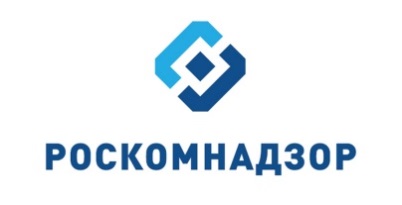 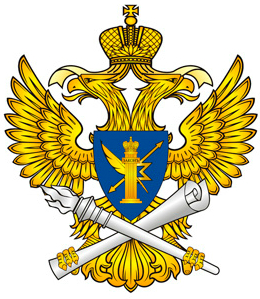 Управление Федеральной службы по надзорув сфере связи, информационных технологийи массовых коммуникаций (Роскомнадзор)по Северо-Западному федеральному округу